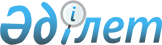 Орал қаласы әкімдігінің 2016 жылғы 15 сәуірдегі № 1024 "Орал қаласының шалғайдағы елді екендерінде тұратын балаларды жалпы білім беретін мектептерге тасымалдаудың схемалары мен қағидаларын бекіту туралы" қаулысына өзгеріс енгізу туралыБатыс Қазақстан облысы Орал қаласы әкімдігінің 2018 жылғы 13 желтоқсандағы № 3055 қаулысы. Батыс Қазақстан облысының Әділет департаментінде 2018 жылғы 14 желтоқсанда № 5439 болып тіркелді
      Қазақстан Республикасының 2001 жылғы 23 қаңтардағы "Қазақстан Республикасындағы жергілікті мемлекеттік басқару және өзін-өзі басқару туралы", 2003 жылғы 4 шілдедегі "Автомобиль көлігі туралы" Заңдарына сәйкес қала әкімдігі ҚАУЛЫ ЕТЕДІ:
      1. Орал қаласы әкімдігінің 2016 жылғы 15 сәуірдегі № 1024 "Орал қаласының шалғайдағы елді мекендерінде тұратын балаларды жалпы білім беретін мектептерге тасымалдаудың схемалары мен қағидаларын бекіту туралы" (Нормативтік құқықтық актілерді мемлекеттік тіркеу тізілімінде № 4406 тіркелген, 2016 жылғы 2 маусымда "Жайық үні - Жизнь города" газетінде жарияланған) қаулысына мынадай өзгеріс енгізілсін:
      көрсетілген қаулымен бекітілген Орал қаласының шалғайдағы елді мекендерінде тұратын балаларды жалпы бiлiм беретін мектептерге тасымалдаудың қағидаларында:
      "2. Балаларды тасымалдау тәртiбi" деген бөлімде:
      2-тармақта:
      бірінші абзац мынадай редакцияда жазылсын:
      "2. Балаларды тасымалдау үшін бөлінген автокөліктердің техникалық жай-күйі, жабдықтары Қазақстан Республикасының 2003 жылғы 4 шілдедегі "Автомобиль көлігі туралы" Заңына сәйкес Қазақстан Республикасы Инвестициялар және даму министрінің 2015 жылғы 30 сәуірдегі № 547 "Автомобиль көлігі құралдарын техникалық пайдалану қағидаларын бекіту туралы" бұйрығының талаптарына жауап беруі тиіс.".
      2. "Орал қаласының білім беру бөлімі" мемлекеттік мекемесі осы қаулының әділет органдарында мемлекеттік тіркелуін, Қазақстан Республикасы нормативтік құқықтық актілерінің эталондық бақылау банкінде оның ресми жариялануын қамтамасыз етсін.
      3. Осы қаулының орындалуын бақылау қала әкімінің орынбасары Б. Тоқжановқа жүктелсін.
      4. Осы қаулы алғашқы ресми жарияланған күнінен бастап қолданысқа енгізіледі.
					© 2012. Қазақстан Республикасы Әділет министрлігінің «Қазақстан Республикасының Заңнама және құқықтық ақпарат институты» ШЖҚ РМК
				
      Қала әкімі

М.Мұқаев
